Publicado en Madrid el 26/02/2020 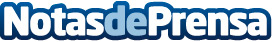 Teresa Sapey, Red y Actiu conectan a las personas en la sala VIP de ARCO con una mesa de 22 metros de largoLa más grande construida por Actiu y expuesta en un proyecto dirigido por RED, Reunión de empresas de Diseño donde participan otras doce empresas de diseño españolas que intervienen la sala VIP de ARCOMadridDatos de contacto:María Guijarro622836702Nota de prensa publicada en: https://www.notasdeprensa.es/teresa-sapey-red-y-actiu-conectan-a-las Categorias: Nacional Interiorismo Artes Visuales Madrid Emprendedores http://www.notasdeprensa.es